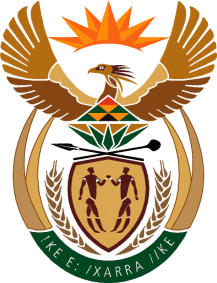 MINISTRY FOR HUMAN SETTLEMENTSREPUBLIC OF SOUTH AFRICANATIONAL ASSEMBLYQUESTION FOR WRITTEN REPLYQUESTION NO.: 3506DATE OF PUBLICATION: 03 NOVEMBER 2017Mr D America (DA) to ask the Minister of Human Settlements:(1)	(a) What is the current municipal valuation of the remainder of Roodekuil No 496 KR farm in the Bela-Bela Local Municipality in Limpopo that was recently purchased by the Housing Development Agency in Limpopo (HDAL), (b) why did the HDAL purchase the specified farm and (c) for what amount did the HDAL purchase the farm;(2)	whether the HDAL considered any other properties for suitability before purchasing the farm; if not, why not; if so, (a) what are the relevant details and (b) on what basis was the farm purchased instead of other options?								         NW3933EREPLY:(1)	(a)	The Department of Human Settlements is not in a position to comment on the remainderof the farm which was not purchased by the HDA. (b)	The Housing Development Agency acquire land for development human settlements.(c)	R65 400 000.(2)	(a) 	Land in and around Bela-Bela Township was also considered.  Acquisition of land in the area would have perpetuated old separate development policy.	(b)	Its ability to achieve human settlements spatial structuring imperatives.